ㆍ교회당예배: 주일 15시 예배, 비대면예배 16시. 토요일에 예배참석 신청 마감. ㆍ오늘도 유초등부는 비대면 예배로 드립니다.ㆍ지인들을 대신해서 말씀 받으실 분은 예배 후에 강단 앞으로 나오세요.ㆍ헌금: 비대면예배 드리신 분들은 교회구좌로 송금해 주세요.ㆍ우크라이나를 위한 릴레이 중보기도: 우리교회 기도의 날-2월 8일(화)    김대오-박미아, 박종인-변정애, 송은용-홍윤주, 임광택-홍재현, 최상호-김은주, 홍남기-김인규 선교사ㆍ생일: 조세하, 서영지, 민명희** 함께 기도합시다 **   1)교회당예배가 은혜롭고 안전하게 하소서. 2)코로나19를 속히 잠잠케 하여 주소서. 3)확진자들을 속히 회복시켜주시고, 백신접종 과정이 원활하게 하소서.4)스스로를 깊이 돌아보고, 삶의 변화가 일어나는 시간이 되게 하소서.5)우크라이나에 전쟁이 없게 하시고, 그곳 선교사들을 보호해 주소서.◆말씀일기 일정일/요8:42-59      월/요9:1-12        화/요9:13-23       수/요9:24-41목/요10:1-21      금/요10:22-42      토/요11:1-16       일/요11:17-27◆114 운동-하루(1) 한번(1) 말씀일기 & 성경 (4)장 통독(성경 200독 대행진: 196독) ◈ 예배위원 안내 ◈ 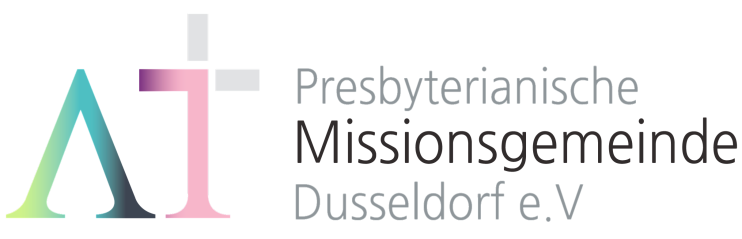        “서로 위로하라” (살전4:18) 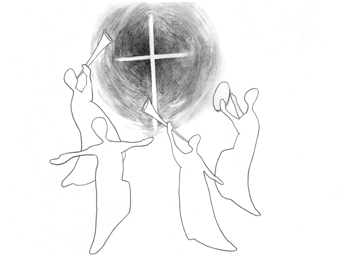 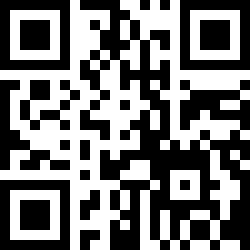 1983년 5월8일 창립     뒤셀도르프선교교회                 교회 홈페이지 duemission.de                  교회주소Alte-Landstr. 179, 40489 Düsseldorf인도: 손교훈 목사※ 표는 일어섭니다.**교회 구좌**Ev. Presbyterianische Kirchengemeinde e.V. Bank: Stadtsparkasse Düsseldorf IBAN: DE61 3005 0110 1008 4019 01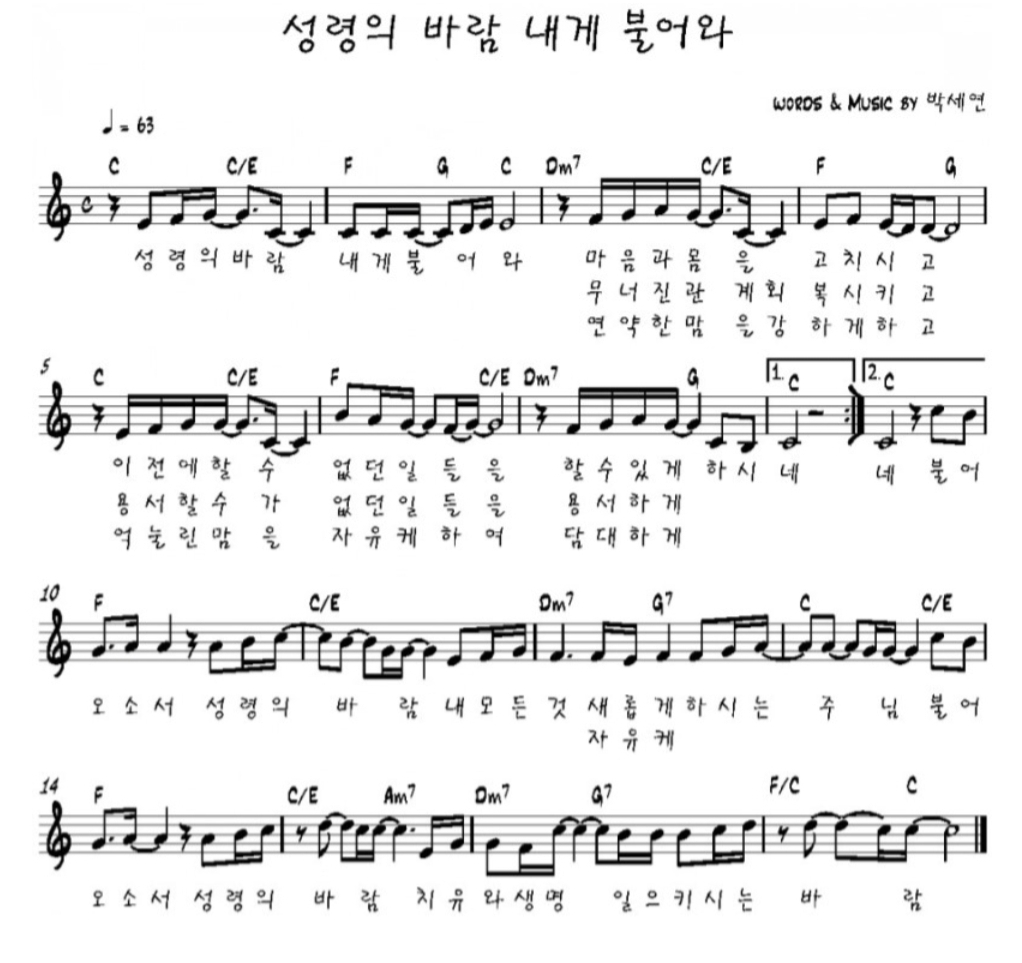 1월 30일2월 6일2월 13일2월 20일예배기도석호선유근임김종권신상희말씀일기xx조경숙한상철안내위원예배부예배부예배부예배부헌금위원김학순 서영지 박종희 권순아박종희 권순아박종희 권순아※입례송/Eingangslied …………. 왕이신 나의 하나님 ………………… ※예배부름/Eingangsgebet ………………………………...........……………………………………………….............다함께인도자다함께인도자다함께인도자※찬송/Gemeindelied ……….......................... 12장 1절 .......................................※찬송/Gemeindelied ……….......................... 12장 1절 .......................................다 함 께※신앙고백/Glaubensbekenntnis   …………………………………………..................※신앙고백/Glaubensbekenntnis   …………………………………………..................다함께성시교독/Wechselwort ……………… 교독문 37번 ……………...................성시교독/Wechselwort ……………… 교독문 37번 ……………...................다함께찬송/Gemeindelied  ………….……………… 312장 ……….………………...………찬송/Gemeindelied  ………….……………… 312장 ……….………………...………다함께기도/Gebet  …….................…………...................................................…………..............찬양/Chor  ……….………......................... 내가 주님을 …….…………………….기도/Gebet  …….................…………...................................................…………..............찬양/Chor  ……….………......................... 내가 주님을 …….…………………….석호선 집사한명일 집사성경봉독/Text zur Predigt ……………... 창8:1-19 …………………..…………..성경봉독/Text zur Predigt ……………... 창8:1-19 …………………..…………..인도자.설교/Predigt ............................................. 바람의 역사 …………………………..설교/Predigt ............................................. 바람의 역사 ………………………….손교훈 목사기도/Gebet …………........………………………………………………....................................찬송/Gemeindelied .………...... 성령의 바람 내게 불어와 …………..봉헌/Kollekte………..........................................................................................................기도/Gebet …………........………………………………………………....................................찬송/Gemeindelied .………...... 성령의 바람 내게 불어와 …………..봉헌/Kollekte………..........................................................................................................설교자다  함  께다  함  께교제/Bekanntmachung ……….……………………………………..............……….............교제/Bekanntmachung ……….……………………………………..............……….............다함께※주기도송/Vaterunser……………………………………………………………………………※주기도송/Vaterunser……………………………………………………………………………다함께※축도/Segen   ………………………….……………………………………………......................※축도/Segen   ………………………….……………………………………………......................손교훈 목사